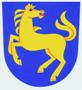 OBEC Martinice v KrkonošíchZastupitelstvo obce Martinice v KrkonošíchObecně závazná vyhláška obce Martinice v Krkonoších o stanovení obecního systému odpadového hospodářství Zastupitelstvo obce Martinice v Krkonoších se na svém zasedání dne 23.6.2022 usnesením č. Z35/3/2022 usneslo vydat na základě § 59 odst. 4 zákona č. 541/2020 Sb., o odpadech (dále jen „zákon o odpadech“), a v souladu s § 10 písm. d) a § 84 odst. 2 písm. h) zákona č. 128/2000 Sb., o obcích (obecní zřízení), ve znění pozdějších předpisů, tuto obecně závaznou vyhlášku (dále jen „vyhláška“):Čl. 1Úvodní ustanoveníTato vyhláška stanovuje obecní systém odpadového hospodářství na území obce Martinice v Krkonoších.Každý je povinen odpad nebo movitou věc, které předává do obecního systému, odkládat na místa určená obcí v souladu s povinnostmi stanovenými pro daný druh, kategorii nebo materiál odpadu nebo movitých věcí zákonem o odpadech a touto vyhláškou.V okamžiku, kdy osoba zapojená do obecního systému odloží movitou věc nebo odpad, 
s výjimkou výrobků s ukončenou životností, na místě obcí k tomuto účelu určeném, stává se obec vlastníkem této movité věci nebo odpadu. Stanoviště sběrných nádob je místo, kde jsou sběrné nádoby trvale nebo přechodně umístěny za účelem dalšího nakládání s komunálním odpadem. Stanoviště sběrných nádob jsou individuální nebo společná pro více uživatelů.Svozová trasa - místa průjezdu svozového auta, kde lze odkládat naplněné igelitové pytle, označené logem oprávněné osoby (tímto nejsou dotčeny zvláštní předpisy o užívání pozemních komunikací), a to viditelně pro toto projíždějící svozové vozidlo.Čl. 2Oddělené soustřeďování komunálního odpadu Osoby předávající komunální odpad na místa určená obcí jsou povinny odděleně soustřeďovat následující složky:PapírPlasty včetně PET lahvíNápojové kartonySkloKovyNebezpečné odpadyObjemný odpadJedlé oleje a tukySměsný komunální odpadSměsným komunálním odpadem se rozumí zbylý komunální odpad po stanoveném vytřídění podle odstavce 1 písm. a), b), c), d), e), f), g) a h).Objemný odpad je takový odpad, který vzhledem ke svým rozměrům nemůže být umístěn do sběrných nádob (např. koberce, matrace, nábytek).Čl. 3Určení míst pro oddělené soustřeďování určených složek komunálního odpaduPapír, plasty včetně PET lahví, sklo, kovy, jedlé oleje a tuky a nápojové kartony se soustřeďují do zvláštních sběrných nádob, kterými jsou: sběrné nádoby, pytle a kontejnery.Zvláštní sběrné nádoby jsou umístěny na obcí určených stanovištích, jejichž aktuální seznam je zveřejněn na webových stránkách obce.Složky tříděného odpadu shromážděné v rámci pytlového sběru se odkládají do prostoru kontejnerového hnízda před starou hasičárnou ve středu obce.Zvláštní sběrné nádoby jsou barevně odlišeny a označeny příslušnými nápisy:Papír, kontejnery, barva modrá,Plasty, PET lahve, kontejnery a pytle, barva žlutá,Nápojové kartony, pytle, barva oranžová,Sklo, sběrná nádoba, barva zelená,Kovy, sběrná nádoba a pytle, barva šedá,Jedlé oleje a tuky, sběrná nádoba, barva černá s potiskem JEDLÉ OLEJE A TUKY.Pytle, určené k odkládání určených složek komunálního odpadu, se vydávají v úředních hodinách na Obecním úřadu.Do zvláštních sběrných nádob je zakázáno ukládat jiné složky komunálních odpadů, než pro které jsou určeny.Zvláštní sběrné nádoby je povinnost plnit tak, aby je bylo možno uzavřít a odpad z nich při manipulaci nevypadával. Pokud to umožňuje povaha odpadu, je nutno objem odpadu před jeho odložením do sběrné nádoby minimalizovat. Čl. 4 Svoz nebezpečných složek komunálního odpaduSvoz nebezpečných složek komunálního odpadu je zajišťován minimálně dvakrát ročně jejich odebíráním na předem vyhlášených přechodných stanovištích přímo do zvláštních sběrných nádob k tomuto sběru určených. Informace o svozu jsou zveřejňovány na úřední desce obecního úřadu, výlepových plochách a na internetu.Soustřeďování nebezpečných složek komunálního odpadu podléhá požadavkům    stanoveným v čl. 3 odst. 6 a 7. Čl. 5 Svoz objemného odpaduSvoz objemného odpadu je zajišťován dvakrát ročně jeho odebíráním na předem vyhlášených přechodných stanovištích přímo do zvláštních sběrných nádob k tomuto účelu určených. Informace o svozu jsou zveřejňovány na úřední desce obecního úřadu, výlepových plochách a na internetu.Soustřeďování objemného odpadu podléhá požadavkům stanoveným v čl. 3 odst. 6 a 7. Čl. 6Soustřeďování směsného komunálního odpadu Směsný komunální odpad se odkládá do sběrných nádob. Pro účely této vyhlášky se sběrnými nádobami rozumějí: Popelnice, umístěné u jednotlivých nemovitostí,sběrné plastové pytle označené logem oprávněné osoby, určené ke shromažďování směsného dopadu produkovaného v nemovitostech, které nejsou trvale obydleny, v místech těžko přístupných svozové technice a dále pro případy, kdy pro odložení směsného komunálního odpadu nepostačuje typizovaná sběrná nádoba,odpadkové koše, které jsou umístěny na veřejných prostranstvích v obci, sloužící pro   odkládání drobného směsného komunálního odpadu.Soustřeďování směsného komunálního odpadu podléhá požadavkům stanoveným 
v čl. 3 odst. 6 a 7. Čl. 7Nakládání s movitými věcmi v rámci předcházení vzniku odpaduObec v rámci předcházení vzniku odpadu za účelem jejich opětovného použití nakládá s movitými věcmi, kterými jsou oděvy a textil.   Movité věci uvedené v odst. 1 lze předávat do kontejneru bílé barvy firmy TEXTILECO a.s. Místo umístění této sběrné nádoby je zveřejněno na webových stránkách obce. Movitá věc musí být předána v takovém stavu, aby bylo možné její opětovné použití. Čl. 8Nakládání s výrobky s ukončenou životnostíObec nakládá s těmito výrobky s ukončenou životností: a) elektrozařízeníb) baterie a akumulátoryc) pneumatiky 	Výrobky, uvedené v odst. 1, písm. a) lze odevzdávat v úředních hodinách do boxu, umístěného v prostorách OÚ Martinice v Krkonoších.Výrobky s ukončenou životností, uvedené v odst. 1, lze předávat rovněž na předem vymezených stanovištích a v předem známých termínech, které jsou zveřejňovány na úřední desce obecního úřadu, výlepových plochách a na internetu.Čl. 9Komunitní kompostováníKomunitním kompostováním je systém soustřeďování rostlinných zbytků z údržby zeleně, zahrad a domácností z území obce, jejich úprava a následné zpracování v komunitní kompostárně na kompost.Rostlinné zbytky z údržby zeleně, zahrad a domácností ovoce a zelenina ze zahrad 
a kuchyní, drny se zeminou, rostliny a jejich zbytky neznečištěné chemickými látkami, které budou využity v rámci komunitního kompostování, lze odkládat do velkoobjemového kontejneru zelené barvy na stanovištích, jejichž aktuální seznam je zveřejněn na webových stránkách obce.Rostlinné zbytky z údržby zeleně, zahrad a domácností z území obce převzaté podle odst. 1 jsou následně přemísťovány do komunitní kompostárny, kde dochází k úpravě a  zpracování rostlinných zbytků na kompost.Čl. 10Zrušovací ustanoveníNabytím účinnosti této vyhlášky se zrušuje Obecně závazná vyhláška č. 1/2022, o stanovení obecního systému odpadového hospodářství, ze dne 31. 3. 2022.Čl. 11ÚčinnostTato vyhláška nabývá účinnosti počátkem patnáctého dne následujícího po dni jejího vyhlášení.  ………………...……….	                                 			………..…………….. Lukáš Hašek v. r.				   		   Leoš Mejvald v. r      místostarosta					   		       starosta